The National Lottery Community Fund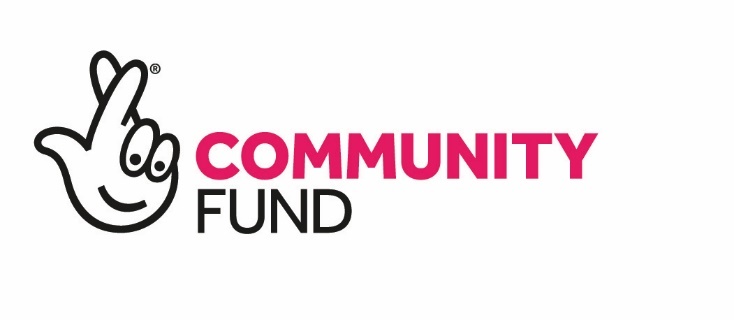 Grant AnnouncementDate: 22 December 2020Number of grants: 162Total Awarded: £3,098,406OrganisationLocationProject summaryAmount awardedFunding programmeC21 Theatre Company LtdAcross Northern IrelandC21 Theatre Company Ltd, based in west Belfast, is using a £5,159 grant to create a poetry book using stories from residents in a number of care homes in Antrim, Armagh, Banbridge, Belfast, Lisburn, Newry, Newtownabbey and Portadown. The project will give the residents a voice and improve their well-being as well as that of their families and carers.£5,150Awards for All Northern IrelandCommunity Calling LtdAcross Northern IrelandCommunity Calling Ltd is using a £10,000 grant to run an online system which matches people who need urgent support to local community groups and services who can help them. The service will be available online, across Northern Ireland for anyone in need and particularly those affected by COVID-19. Support services include shopping runs for people in isolation, mental health support, food aid, parenting advice, digital device donations and employment advice. £10,000Awards for All Northern IrelandAdoption UK CharityAcross Northern IrelandAdoption UK, Belfast branch, is using a £10,000 grant to run social meetups for adopted young people from the areas of Antrim, Armagh, Bangor, Belfast, Coleraine, Derry/Londonderry, Enniskillen, Lisburn and Omagh. The young people who take part in these will also be able to learn about the other services the organisation provides and contribute to new programmes, which will give them a voice and improve their confidence so they can self-advocate for their futures.£10,000Awards for All Northern IrelandCinemagic LtdAcross Northern IrelandCinemagic Ltd is using a £10,000 grant to run a training and mentoring programme, including masterclasses with industry professionals. It will offer 8-25 year olds increased employment opportunities by developing TV/film making/creative skills through producing content for Cinemagic’s YouTube Channel CINEMAGIC TV. £10,000Awards for All Northern IrelandNorthern Ireland Council for Racial EqualityAcross Northern IrelandThe Northern Ireland Council for Racial Equality, based in south Belfast, is using a £9,600 grant to support migrant workers, BAME women, Indian and Muslim communities in Northern Ireland. The project will run activities so people can learn from each other, gain support for the challenges they face and run events to promote leadership skills within those groups.£9,600Awards for All Northern IrelandNorthern Ireland Forest School AssociationAcross Northern Ireland Northern Ireland Forest School Association is using a £10,000 grant to develop online resources and provide Forest School Kit Bags for schools and groups across Northern Ireland to run outdoor programmes. These programmes will reduce anxiety and stress and provide a safe environment for activities for children and young people who have been impacted negatively by lockdown, helping well-being.£10,000Awards for All Northern IrelandPolitics in ActionAcross Northern IrelandPolitics in Action, based in Belfast, is using a £10,000 grant to support young people from areas across Northern Ireland to give them a voice during the COVID-19 pandemic. The project will help them to work together, increase their confidence, and come up with fresh ideas for tackling the challenges the pandemic poses. £10,000Awards for All Northern IrelandMen's Alliance NIAcross Northern Ireland Men’s Alliance NI, based in Belfast, are using a £10,000 grant to support the planning and development of a dedicated centre for men escaping domestic violence. Once completed, this will provide a safe space and improve mental health and well-being.£10,000Awards for All Northern IrelandSpecialisterne NI C.I.C.Across Northern IrelandSpecialisterne NI C.I.C. in east Belfast supports people on the autistic spectrum from across Northern Ireland. They are using the £199,433 grant to build on and extend their 2gether project for the next three years which created an autistic community which developed and supported each other. The project will connect 120 adults on the autistic spectrum, focusing on those aged over 25, to help them reduce the barriers they face such as communication. This will help them feel more socially connected, better represented in society and improve their lives. £199,433People and CommunitiesNational Autistic SocietyAcross Northern IrelandThe National Autistic Society are using a £69,070 grant over one year to create a new Autism Hub which will provide online guidance and support to help people with Autism and their families to cope with the ongoing impact of the COVID-19 pandemic. It will also offer social opportunities to help isolated people overcome loneliness and stay connected with their community. The project will also maintain their Helpline and support the reopening of the sensory room in their day centre which has been closed due to restrictions. This will help give families the knowledge and support they need to take back control of their lives. £69,070People and CommunitiesParent Action C.I.C.Across Northern IrelandParent Action CIC, based in Downpatrick, is using a £9,300 grant to contribute to total project costs of an Independent Family Advocacy Co Ordinator for three months and facilitating online parent to parent groups for four weeks. The group helps empower parents of children, young people and adults with disabilities/long-term health conditions, and this project aims to develop a virtual community that can enable easy access to support, training and awareness of additional services.£9,300Awards for All Northern IrelandThe Cancer Fund for ChildrenAcross Northern IrelandThe Cancer Fund for Children is using a £498,663 grant to deliver their five-year Building Resilient Families project. It is supporting 80 families per year, with a cancer diagnosis or who have suffered a bereavement, by offering various support services including short breaks at Daisy Lodge in Newscastle, education days and workshops. The breaks help families to connect with others in similar situations and assist and support them to cope better through a programme of activities they think would be helpful. The key element is to offer them a time away from cancer. £498,663People and CommunitiesListening Ear Antrim and NewtownabbeyListening Ear, based in the Dunanney Centre in Rathcoole, is using a £10,000 grant to provide support to people in the Rathcoole estate whose health and finances have been impacted by COVID-19. They are providing food hampers, fuel and toys to help people celebrate Christmas and improve their well-being. The project is also evaluating their mental health support which has been a lifeline for people in the Newtownabbey area.£10,000Awards for All Northern IrelandWar Years RememberedAntrim and NewtownabbeyWar Years Remembered, based in Ballyclare, is using a £10,000 grant to help with the current upkeep of their museum and provide a virtual museum experience so people can still attend during COVID-19 restrictions. The project involves providing virtual talks, virtual tours and information videos of their collections.£10,000Awards for All Northern IrelandHope And A FutureAntrim and NewtownabbeyHope And A Future is using a £5,650 grant to set up a horticulture project in Antrim which will sell low-cost gardening supplies to the local community. The income generated by this will be shared with local community groups. Volunteers will take part in gardening activities to improve their health and well-being.£5,650Awards for All Northern IrelandMoneynick Primary SchoolAntrim and NewtownabbeyMoneynick Primary School, based outside Randalstown, is using a £9,984 grant to run a digital programme for pupils and the wider community to reduce isolation and improve mental health. The project is providing entertainment and social interactions including a mother and toddler group, grandparents’ assembly, book club and drama classes to help keep the community connected. The group is buying iPads and equipment so they can loan devices to children and community members to allow them to take part. £9,984Awards for All Northern IrelandStaffordstown Rural Community GroupAntrim and NewtownabbeyStaffordstown Rural Community Group, which is based between Randalstown and Toomebridge, is using a £10,000 grant to upgrade Staffordstown Hall in the townland of Cranfield. They will install a suspended ceiling, LED lights, panel heaters and insulation, to improve energy efficiency and reduce damp in the hall. This will make it more comfortable and welcoming for community activities.£10,000Awards for All Northern IrelandAll About Us - ASD TeensAntrim and NewtownabbeyAll About Us – ASD Teens, based in Antrim, is using a £9,075 grant to make improvements to their new premises including electrical works, flooring, CCTV and plumbing. This will make the building more accessible for young people and their families to meet and take part in activities. £9,075Awards for All Northern IrelandMount St Michael's Primary School/Nursery UnitAntrim and NewtownabbeyMount St Michael's Primary School/Nursery Unit in Randalstown is using a £9,214 grant to install a new grassed area with a canopy cover. This will be used for music activities to improve motor skills and for educational group activities. It will also be available for community activities and PTA events to help the community stay connected in a safe space.£9,214Awards for All Northern IrelandMuckamore Cricket & Lawn Tennis ClubAntrim and NewtownabbeyMuckamore Cricket & Lawn Tennis Club, based in Antrim, is using a £9,900 grant to part fund the refurbishment of their showers, toilets and changing facilities to make them safe and fit for purpose. The new facilities will be used by members and the local community.£9,900Awards for All Northern IrelandSt Brigid's Church in the Parish of MalluskAntrim and NewtownabbeySt Brigid's Church in the Parish of Mallusk is using a £7,000 grant to complete electrical work to bring their buildings in line with current regulations. This will create a safe space for the community to use.£7,000Awards for All Northern IrelandGlen Ward Community Development Association (GWCDA)Ards and North DownGlen Ward Community Development Association, based in Newtownards, is using a £10,000 grant to run staff training and to buy equipment and furniture for their newly refurbished community house. They will run activities to improve health and well-being, keeping the community supported and connected.£10,000Awards for All Northern IrelandCommunity Advice Ards and North Down LtdArds and North DownCommunity Advice Ards and North Down Ltd, which is based in Bangor, provides services across the Ards and North Down Borough Council area. They are using a £9,750 grant to employ more staff as a response to increased demand due to COVID-19. The project will allow the group to provide additional help and advice on issues including employment, debt, housing and benefits.£9,750Awards for All Northern IrelandAGE North Down & ArdsArds and North DownAGE North Down & Ards, based in Bangor, is using a £10,000 grant for a new part time Volunteer Co-ordinator. They will work across the Council area, to develop their volunteer programme and improve support services for vulnerable older people, supporting their health and well-being.£10,000Awards for All Northern IrelandConlig Community Regeneration GroupArds and North DownConlig Community Regeneration Group is using a £9,500 grant to upgrade their kitchen facilities, run activities and provide outreach, including the delivery of warm meals, fresh food parcels, health and well-being packs, fuel top-ups and mobile top-ups. This will improve the health and well-being of older people and isolated residents in the area£9,500Awards for All Northern IrelandSPORTS Suicide Prevention Offering Recovery through SportArds and North DownSPORTS Suicide Prevention Offering Recovery through Sport is using a £9,995 grant to run mental health coaching for 60 sports clubs across Ards Peninsula, Bangor, east Belfast, Holywood  and Newtownards. The clubs will then run sessions for their members who may suffering from mental health issues or are at risk of suicide.£9,995Awards for All Northern IrelandNeurodiversity UKArds and North DownNeurodiversity UK, which has a branch in Newtownards, is using a £9,996 grant to cover their rent for a year and hire a holistic therapist for eight months. The project will allow the group to continue their support to vulnerable adults and children from Ballygowan, Bangor, Belfast, Comber, Killinchy, Killyleagh, Lisbane and Newtownards who have struggled mentally due to the pandemic.£9,996Awards for All Northern IrelandHabinteg Housing Association (Ulster) LtdArds and North DownHabinteg Housing Association (Ulster) Ltd, based in Holywood, is using a £9,165 grant over 12 weeks to provide PPE and activity packs for up to 700 of their residents in Coleraine, Derry/Londonderry, Dungannon, Enniskillen, Holywood, Limavady, Lisburn and Newry, to improve their health and well-being. These packs will include information on the 5 Steps to Wellbeing and will provide ingredients and utensils so residents can take part in healthy cooking zoom classes.£9,165Awards for All Northern IrelandLittle Acorns Pre-school PlaygroupArds and North DownLittle Acorns Pre-school Playgroup in Bangor is using a £9,000 grant to fund staff wages, PPE, cleaning resources and new play equipment to keep their vital services open. They have been impacted financially by COVID-19 restrictions.£9,000Awards for All Northern IrelandClandeboye Village Community AssociationArds and North DownClandeboye Village Community Association is using a £10,000 grant to improve the health and well-being of local people who are facing challenges due to the COVID-19 pandemic. The project will fund food vouchers, utilities top ups, Christmas dinners and hampers, and support the local food bank.£10,000Awards for All Northern IrelandBloomfield Community AssociationArds and North DownBloomfield Community Association in Bangor is using a £5,575 grant to reduce isolation and improve health and well-being for people in the local community. Project activities include complementary health sessions, emergency outreach support, warm meals for isolated or vulnerable residents, activities for adults with learning difficulties, and support for the local food bank.£5,575Awards for All Northern IrelandLittle Doves LimitedArds and North DownLittle Dove Limited, based in the West Winds estate in Newtownards, provides childcare for local children. They are using a £3,750 grant to install artificial grass so the children can increase the time they spend outdoors and allow them to use the area all year round in a safe environment. It will also increase their learning opportunities. £3,750Awards for All Northern IrelandChrysalis Women's CentreArmagh City, Banbridge and CraigavonChrysalis Women’s Centre, based in the Brownlow area of Craigavon, is using a £9,100 grant to improve their garden area and buy a polytunnel so they can provide more activities and increase accessibility. The project will reduce isolation, improve mental health, increase learning opportunities and provide extra support for people who are recovering from COVID-19.£9,100Awards for All Northern IrelandDialogue for DiversityArmagh City, Banbridge and CraigavonDialogue for Diversity works with foreign nationals living in Portadown. They are using a £7,268 grant to provide Christmas dinners and activity/support packs to families in need and isolated older people on Christmas Eve and Christmas Day.  This will improve isolation and health and well-being to vulnerable people in the area.£7,268Awards for All Northern IrelandRichmount Rural Community AssociationArmagh City, Banbridge and CraigavonRichmount Rural Community Association, based in Scotch Street village outside Portadown, is using a £10,000 grant to run activities to support older people living in the village and surrounding areas. The project will create a community magazine, run virtual lunches and provide hot meals to help older people stay connected and reduce loneliness. Working with the local youth club they will create Zoom ambassadors to support older people who need help to take part.£10,000Awards for All Northern IrelandABC Community NetworkArmagh City, Banbridge and CraigavonABC Community Network, based in Portadown, is using a £9,799 grant to provide activities and support to the local community to reduce isolation, develop skills and improve mental health. Activities include digital advice, an accredited ICT course, walking and talking groups, singing, an art class, and meditation. £9,799Awards for All Northern IrelandThe Right Key (Lisburn) Community Interest CompanyArmagh City, Banbridge and CraigavonThe Right Key, based in Loughbrickland, is using a £9,600 grant to extend the number of counselling hours available from 10 hours to 20 hours per week. The project is supporting people who have experience of addiction, mental health issues or the criminal justice system. These people are also experiencing more stress, anxiety, depression and isolation due to COVID-19 which is raising demand for their vital services.£9,600Awards for All Northern IrelandCity of Armagh Cricket ClubArmagh City, Banbridge and CraigavonCity of Armagh Cricket Club is using a £7,919 grant to renovate their kitchen so they can provide food and refreshment services for the local community to promote connections and encourage support in local activities.£7,919Awards for All Northern IrelandClonmore Regeneration Group LimitedArmagh City, Banbridge and CraigavonClonmore Regeneration Group Limited, based outside Dungannon, is using a £9,979 grant to buy a marquee and deliver activities to reduce loneliness which has increased due to COVID-19. They are running a mentoring programme, befriending scheme and socially distanced events for isolated people, particularly older men in the area. £9,979Awards for All Northern IrelandBleary Busy Bees Pre-SchoolArmagh City, Banbridge and CraigavonBleary Busy Bees Pre-School is using a £10,000 grant to relocate to the local church hall to provide a larger space and improve learning opportunities for their children. They will refurbish the hall, buy indoor and outdoor storage, new equipment and create an outdoor play area. In the future, when it is safe to do so, they will also be able to make the space available to the community on a Saturday and run parent workshops.£10,000Awards for All Northern IrelandAnnahinchago Rural Development AssociationArmagh City, Banbridge and CraigavonAnnahinchago Rural Development Association, which is based between Castlewellan and Rathfriland, is using a £9,960 grant to extend and upgrade the kitchen facilities of Annahinchago Orange Hall. The project will allow them to provide hot meals for isolated older people to improve their health and well-being, and provide catering facilities for community events when restrictions are lifted.£9,960Awards for All Northern IrelandThe Goal Line Youth TrustArmagh City, Banbridge and CraigavonThe Goal Line Youth Trust in Portadown is using a £10,000 grant to help refurbish their toilet block to ensure COVID-19 hygiene advice can be followed. They will lower sinks and install automatic soap dispensers so children and wheelchair users can safely take part in activities to improve their health and well-being.£10,000Awards for All Northern IrelandGrace Community Church LtdArmagh City, Banbridge and CraigavonGrace Community Church Ltd, based in Richhill, is using a £3,400 grant to run two community drive-in cinema events for local young people, isolated older people and their families. The project will reduce the boredom and loneliness experienced during the COVID-19 pandemic and will bring people together in a safe, socially distanced way.£3,400Awards for All Northern IrelandThe 1825 Project LimitedArmagh City, Banbridge and CraigavonThe 1825 Project Limited, based in Craigavon, is using a £10,000 grant to provide physical and well-being activity sessions for young people aged 18-23. The sessions will run online and in small groups following guidelines to improve fitness, reduce isolation and increase personal development for young people who have been impacted by COVID-19 restrictions.£10,000Awards for All Northern IrelandArmagh Travellers Support GroupArmagh City, Banbridge and CraigavonArmagh Travellers Support Group is using a £9,600 grant to fund a Traveller Community Worker to work with Travellers in the area to improve their well-being and access support. The staff member will provide information and support to engage with community and statutory services, heling people through challenges which have increased due to COVID-19.£9,600Awards for All Northern IrelandArmagh Banbridge & Craigavon Senior NetworkArmagh City, Banbridge and CraigavonArmagh Banbridge & Craigavon Senior Network is using a £9,740 grant to support older people in the Armagh City, Banbridge and Craigavon Borough Council area who have been isolated due to COVID-19. They will provide activity packs, information and treats which will improve their health and well-being.£9,740Awards for All Northern IrelandNI Hyatt LtdArmagh City, Banbridge and CraigavonNI Hyatt Ltd, a social enterprise based in Craigavon, is using a £10,000 grant to support the local refugee and migrant community to settle and integrate. The project includes delivering signposting clinics online and face to face, information sessions on topics of common interest such as universal credit, integration and well-being clinics, intergenerational workshops and fitness sessions. £10,000Awards for All Northern IrelandKilltown LOL 113Armagh City, Banbridge and CraigavonKilltown LOL 113, based in Killtown Hall near Dromore, is using a £10,000 grant to have an electricity supply installed in their building and to carry out electrical wiring works. This will ensure the hall will be able to be used for more community activities and improve their energy efficiency. £10,000Awards for All Northern IrelandClann Eireann Youth ClubArmagh City, Banbridge and CraigavonClann Eireann Youth Club, based in Lurgan, is using a £9,090 grant to support local people and families over the winter who need extra help due to the COVID-19 pandemic. The project will improve health and well-being, especially over the Christmas period by providing food hampers, fuel, blankets and bed linen.£9,090Awards for All Northern IrelandFocus: The Identity TrustBelfastFocus: The Identity Trust, based in north Belfast, is using a £10,000 grant to provide more support to people with Gender Dysphoria and their families, improving mental health through peer support sessions and outreach in socially distanced venues, telephone contact and via their website.£10,000Awards for All Northern IrelandOG Cancer NIBelfastOG Cancer NI, in south Belfast, is using a £10,000 grant to run an awareness campaign to highlight the signs and symptoms of oesophageal and gastric cancers as they have seen a drop in patients seeking medical support as a result of COVID-19 fears. They will also recruit a sessional worker to adapt their existing services to meet COVID-19 restrictions and develop the long-term strategy of the organisation.£10,000Awards for All Northern IrelandImagine Belfast LtdBelfastImagine Belfast Ltd is using a £9,830 grant to engage over 8,000 people in debate, discussion and learning during the Imagine! Belfast Festival of Ideas & Politics in March 2021. The project will encourage people to improve their own lives and communities by taking the lead in organising their own events during the festival and advocating for change. Events will be held across Northern Ireland and could focus on themes such as culture, activism and politics. It will also include an event on 23 March, the anniversary of first UK lockdown, to highlight the impact of the COVID-19 pandemic on Northern Ireland's society.£9,830Awards for All Northern IrelandParasportNIBelfastParasportNI, based in south Belfast, is using a £9,996 grant to provide physical activity sessions at the Mary Peter’s Track and social sessions for people aged over 40 years old who have disabilities. Members have suffered from isolation and mental health issues due to the impact of COVID-19 so are keen to take part in face to-face-activities again in a safe way to improve their mental health and well-being. They will also use the money for advertising for new members.£9,996Awards for All Northern IrelandMarrowbone Community AssociationBelfastMarrowbone Community Association, based in north Belfast, is using a £9,950 grant to support families in the area who are vulnerable to COVID-19 and may feel disconnected from the community. Support will include food parcels, hot food deliveries, craft sessions and a digital device lending scheme. The project is focusing on older people, new residents from other countries and vulnerable adults to improve their well-being and make them feel connected.£9,950Awards for All Northern IrelandBikes and Minds Community AssociationBelfastBikes and Minds Community Association, based in west Belfast, is using a £10,000 grant to expand their motorcycle repair facilities to have a covered outdoor area so members can attend safely and have room to socially distance. The project will improve the mental health and well-being of men who chat and open up about their struggles while repairing their motorbikes. The space will also allow new members to join and give space for counselling sessions to run. This will reduce social isolation, stress and anxiety, and provide structured support for those who need it.£10,000Awards for All Northern IrelandBallynafeigh Community Development AssociationBelfastBallynafeigh Community Development Association, based in south Belfast, is using a £9,900 grant to deliver community events over the winter period to lift community spirit in the area and help people feel connected. The group is also supporting vulnerable families and older people by providing hot weekly meals, warm packs, power top-ups and a befriending service.£9,900Awards for All Northern IrelandTraining For Women Network LtdBelfastTraining For Women Network Ltd, based in east Belfast, is using a £7,395 grant to move their training to an online platform. The project will allow women who can’t take part in face-to-face training to stay connected with the group and develop their skills. The group is also buying IT equipment which members can borrow so that the courses are accessible to everyone. £7,395Awards for All Northern IrelandThe John Hewitt SocietyBelfastThe John Hewitt Society is using a £10,000 grant to run a three-day multi-arts festival to celebrate north Belfast in May 2021.The project will improve community spirit and pride, bring people together and support mental health, while celebrating local people and culture.£10,000Awards for All Northern IrelandThe Queen's University of Belfast FoundationBelfastThe Queen’s University of Belfast Foundation, based in south Belfast, is using a £9,546 grant to run a pilot scheme which will provide counselling and physical activities to students who need extra support to improve their mental health and well-being. £9,546Awards for All Northern IrelandCairde Gaelscoil na MonaBelfastCairde Gaelscoil na Mona, based in west Belfast, is using a £10,000 grant to provide childcare in a playgroup setting and extra support for vulnerable families that have been impacted by COVID-19. This includes food packs, parenting advice, SEN support and signposting to services to help families rebuild their lives.£10,000Awards for All Northern IrelandLigoniel Improvement AssociationBelfastLigioniel Improvement Association in north Belfast is using a £10,000 grant to run a series of activities to improve mental health and well-being for people of all ages across the community. Activities will run online and face-to-face as restrictions allow. The project will also support people in need by delivering craft packs and food parcels. £10,000Awards for All Northern IrelandBelfast Metropolitan College TrustBelfastBelfast Metropolitan College Trust is using a £10,000 grant to help set up a volunteering programme to run services to improve the health and well-being of students who are impacted by COVID-19. The project is led by students and includes, training, recruitment of volunteers, a reward scheme, food poverty project and a hygiene project.£10,000Awards for All Northern IrelandSt John Vianney Youth CentreBelfastSt John Vianney Youth Centre in south Belfast is using a £9,840 grant to set up a computer suite. The project will run IT classes to develop the skills of people in the local community so they can stay connected and improve their lives.£9,840Awards for All Northern IrelandTullycarnet Community Support Services LTDBelfastTullycarnet Community Support Services Ltd in east Belfast is using a £9,952 grant to support older people in the community. The project will run meetings and IT training to help them reconnect following lockdown and to prepare for any future lock down to reduce isolation.£9,952Awards for All Northern IrelandArdoyne Youth EnterprisesBelfastArdoyne Youth Enterprises in north Belfast is using a £10,000 grant to develop a network of youth providers in the area to help young people deal with the impact of COVID-19. The project is supporting the most vulnerable young people from the communities of Ardoyne, Oldpark and Shankill areas who are struggling with mental health issues, food poverty and access to online services.£10,000Awards for All Northern IrelandPatrick Sarsfields GACBelfastPatrick Sarsfields GAC, based in west Belfast, is using a £7,250 grant to provide a fence and lighting to make their grounds safe for the community to use for health and fitness during the winter months. Numbers using the families has increased during the pandemic. £7,250Awards for All Northern IrelandOasis - Caring in ActionBelfastOasis – Caring in Action, based in Belfast, is using a £10,000 grant to continue to provide services for vulnerable people in east and south Belfast who are isolating due to COVID-19. They are offering daily phone calls and a prescription delivery which has been a lifeline for many people in the area.£10,000Awards for All Northern IrelandSaints Youth CentreBelfastSaints Youth Centre, which is based in west Belfast, is using a £9,900 grant to buy outdoor play equipment that will be used by pupils at St Colm’s High School and the young people at the centre. They will also buy sanitising equipment and run a youth training programme which will be developed by young people. The project will improve health and well-being, develop skills and provide a safe environment for the young people.£9,900Awards for All Northern IrelandSt Joseph's College, St Vincent's CentreBelfastThe St. Vincent Centre, based within St Joseph’s College in east Belfast, is using a £9,450 grant to provide outdoor space and education for secondary school pupils with special educational needs. The project will provide a therapeutic and sensory environment while giving pupils the opportunity to learn practical skills such as growing fruit and vegetables, creating natural habitats and learning about health and safety. It will improve mental health for many young people who have suffered due to lockdown. When it is safe to do so, the project will invite older people from Mullen Mews care home to join the activities.£9,450Awards for All Northern IrelandMutiple Sclerosis Society Belfast BranchBelfastThe Multiple Sclerosis Society Belfast Branch, is using a £7,058 grant to deliver a series of outreach events and social activities to build confidence and reduce social isolation for people affected by MS. These activities will be delivered in line with social distancing guidelines and may include a monthly Wednesday club, a Christmas Meal and summer BBQ.£7,058Awards for All Northern IrelandBelvoir ASD Family Support GroupBelfastBelvoir ASD Family Support Group, based in south Belfast, is using a £7,320 grant to provide activities for children with ASD and ADHD, and their families. Activities will include baking workshops, tablet rental, craft workshops, Lego building workshops and family fun events. The project will reduce isolation and provide support for families who have dealt with increased challenges and isolation during the COVID-19 pandemic.£7,320Awards for All Northern IrelandVictoria Nursery SchoolBelfastVictoria Nursery School, which is based in north Belfast, is using a £9,400 grant to increase access to technology so parents can support their children's learning. The group is buying iPads which will be loaned out to parents to give the children more learning opportunities and allow parents to take part in parent focused school-based learning.£9,400Awards for All Northern IrelandFarmers Lodge of FriendshipBelfastFarmers Lodge of Friendship, based on the outskirts of south Belfast, is using a £10,000 grant to install an additional exit for their building. This will make the building, which is a Masonic Hall, safer for meetings and community activities so they can socially distance and create a one-way system.£10,000Awards for All Northern IrelandSt Patricks Football AcademyBelfastSt Patricks Football Academy in north Belfast, is using a £10,000 grant to deliver a well-being programme in partnership with St Patrick’s Primary School. Activities have been developed with TAMHI and will provide physical play that will deliver well-being messages, improve mental health, promote inclusion and focus on overcoming challenges from COVID-19.£10,000Awards for All Northern IrelandCrossroads Care NIBelfastCrossroads Care NI, based in Belfast, is using a £10,000 grant to create an interactive website where young carers living in the Belfast, Northern and South Eastern Health and Social Care Trust areas can virtually meet with each other.  The project will support the young carers to maintain friendships, benefit from peer support and have access to online training courses. The platform will also provide lonely or isolated older people with information and a signposting service.£10,000Awards for All Northern IrelandParticipation & Practice of Rights Project LtdBelfastParticipation & Practice of Rights Project Ltd, based in south Belfast, is using a £9,745 grant to pilot a training programme for community-based storytelling with people who have direct experience of mental health services and mental ill health. The programme will help people transform trauma into voice, improve their confidence and gain leadership skills.£9,745Awards for All Northern IrelandOur Lady Queen of Peace Guide UnitBelfastOur Lady Queen of Peace Guide Unit, based in Dunmurry, is using a £1,000 grant to run activities on Zoom for girls aged 5-15. The group will provide craft materials and tools so the girls can take part in arts and crafts activities online. The project will help them maintain friendships, improve their mental health and give them a weekly routine.£1,000Awards for All Northern IrelandCreative Local Action Responses & Engagement C.I.C.BelfastCreative Local Action Responses & Engagement C.I.C., based in north Belfast, is using a £10,000 grant to employ a social worker to support 30 vulnerable older people to improve their health and well-being. The staff member will give them general advice, daily support calls, crisis intervention, assistance with medical appointments and organise medicine deliveries.£10,000Awards for All Northern IrelandNettlefield Primary SchoolBelfastNettlefield Primary School, based in south Belfast, is using a £9,960 grant to buy IT equipment that can be loaned out to families in need. This will improve learning opportunities for pupils and help families, many of which are new to Northern Ireland, to make connections in their local community and access support on a range of issues from community groups.£9,996Awards for All Northern IrelandPoleglass Community Association @ Sally Gardens LtdBelfastPoleglass Community Association @ Sally Gardens Ltd, based in west Belfast, is using a £9,900 grant to provide support to improve the health and well-being of the local community. The project is delivering well-being packs, weekly lunches for older people and setting up an online training portal.£9,900Awards for All Northern IrelandHomeplus NI LTDBelfastHomeplus NI Ltd, based in Belfast, is using an £89,885 grant over one year to rent a hall in City Church where they can resume their drop-in service for refugees and asylum seekers and employ support staff. The project will provide opportunities to socialise, access the internet, have refreshments and receive face-to-face support in a safe environment. It will also run listening clinics for people who feel lonely, walking groups and a programme for women and children. The project will reduce isolation and provide vital advice and support to help deal with issues including homelessness, health matters, access to education, employment and benefits.£89,885People and CommunitiesCauseway Rural & Urban NetworkCauseway Coast and GlensCauseway Rural & Urban Network (CRUN), based in Coleraine, is using a £9,700 grant to provide training and digital support to give community groups and individuals the skills to deliver their services in an online/virtual setting. This will allow them to support more people in the community through a variety of activities and services during the COVID-19 pandemic.£9,700Awards for All Northern IrelandCloughmills LOL 715Causeway Coast and GlensCloughmills LOL 715 is using a £10,000 grant to refurbish Rosedernat Orange Hall near the village, so it can be used by the local community for activities to improve their well-being. The refurbishment includes new electrical installation, plastering, plumbing and kitchen facilities.£10,000Awards for All Northern IrelandLimavady Recreation ClubCauseway Coast and GlensLimavady Recreation Club is using a £10,000 grant to refurbish their toilets to provide better access to follow COVID-19 hygiene measures. The club is used by various groups to take part in health and well-being activities.£10,000Awards for All Northern IrelandBallymoney, Finvoy & Rasharkin (BFR) Parish Caring AssociationCauseway Coast and GlensBallymoney, Finvoy & Rasharkin Parish Caring Association is using a £1,770 grant to provide volunteer training on the Freshstart programme which supports people with addictions to tackle their dependency. Their volunteers will then be able to deliver the programme in the community to support more people to improve their well-being.£1,770Awards for All Northern IrelandDungiven Celtic Football ClubCauseway Coast and GlensDungiven Celtic Football Club is using a £7,155 grant to buy equipment and provide activities for the community to reduce isolation and help people feel connected. This includes leadership training for young people and dance/fitness sessions for older people.£7,155Awards for All Northern IrelandGreysteel Community EnterprisesCauseway Coast and GlensGreysteel Community Enterprises is using £8,445 to run activities for the local community to reduce loneliness and isolation following lockdown. Activities include buggy fit classes, baby massage, cooking, storytelling, craft classes, youth club, circuits, music tuition and language classes. £8,445Awards for All Northern IrelandBallymoney Scout GroupCauseway Coast and GlensBallymoney Scout Group is using £6,028 to buy and install a metal shed at the back of their hall to provide additional all-weather space. This will allow them to run more group activities with smaller numbers to meet social distancing requirements. The activities give the young people the opportunity to learn new skills, create friendships and improve their health and well-being.£6,028Awards for All Northern IrelandAge Concern CausewayCauseway Coast and GlensAge Concern Causeway is using a £372,519 grant over three years to support older people with memory loss or dementia across the council area. The project will run weekly activity support groups which help members keep their identity for as long as possible and benefit from socialising with other people with dementia. Activities include therapy, music, reminiscence, bingo, quizzes, boccia, dominoes, and arts and crafts which help members recall skills and learn new ones. Carers of those attending will also benefit from weekly respite while the groups take place. The project will also support volunteers, some of which will be members of the groups who have mild dementia. £372,519People and CommunitiesBe Safe Be WellCauseway Coast and GlensBe Safe Be Well runs Men’s Sheds across the Causeway Coast and Glens Borough Council area which improve the health and well-being of men aged over 25. They are using a £500,000 grant over four years to continue to support existing Men’s Sheds in Limavady, Portstewart, Foreglen and the Cornfields area of Coleraine, as well as set up a new shed in the Laurel Hill area of Coleraine. The sheds provide a safe, positive, inclusive and creative community space. Members can socialise, learn new skills, strengthen their existing skills, receive counselling, peer support, recover and be more involved in their community. This leads to reduced isolation, increased confidence, improved health and well-being and opportunities to get involved in the management and delivery of elements of the shed. Activities are driven by members and include woodwork, music sessions, cookery, community projects and a range of recreational activities.£500,000People and CommunitiesLiberty ConsortiumDerry City and StrabaneLiberty Consortium in Derry/Londonderry is using a £10,000 grant to replace their decking so they can provide a safe and refurbished outdoor space for activities during the COVID-19 pandemic. This will allow more activities to run which will improve health and well-being for young people in the area.£10,000Awards for All Northern IrelandStrabane Community ProjectDerry City and StrabaneStrabane Community Project is using a £10,000 grant to address the psychological, emotional and physical needs of people who are living with poverty. Supported by 19 local organisations and part funded by Derry City and Strabane District Council, the aim is to build community resilience in the rural areas, improving lives. £10,000Awards for All Northern IrelandNorthern Irish Cancer CareDerry City and StrabaneNorthern Irish Cancer Care, based in Derry/Londonderry, is using a £9,990 grant to transport cancer patients to and from hospital, so that they can avail of treatment that will potentially save their lives.£9,900Awards for All Northern IrelandBrambly hedge community playgroupDerry City and StrabaneBrambly Hedge Community Playgroup, based in Bready, Co Tyrone, is using a £1,225 grant to keep connections with families by creating activity bags and including bear making kits for the 13 children that attend the playgroup. The aim is to support local families and improve well-being during this difficult time.£1,225Awards for All Northern IrelandGlenelly St Joseph's GFCDerry City and StrabaneGlenelly St Joseph's GFC, based in Plumbridge, is using a £9,999 grant to install a heating system that will allow them to turn their clubrooms into facilities for all the community. This will offer the community a safe place to come to help improve their well-being and reduce isolation in rural areas.£9,999Awards for All Northern IrelandCreggan Country Park Enterprises LimitedDerry City and StrabaneCreggan Country Park Enterprises Ltd, based in Derry/Londonderry, used a £9,900 grant to bring Halloween to families at home by delivering Pumpkin Packs and spooky books to 15 elderly care homes and 1,000 families on low income in neighbourhood renewal areas, improving well-being and helping keep connections.£9,900Awards for All Northern IrelandFirst Steps Community GroupDerry City and StrabaneFirst Steps Community Group Ltd, based in Castlederg, is using a £9,500 grant to purchase a storage container and install an internal intercom system so that staff can communicate without the need for physical contact, helping them continue their services to the community in a safer way. £9,500Awards for All Northern IrelandRosemount Youth ForumDerry City and StrabaneRosemount Youth Forum, based in Derry/Londonderry, is using a £9,835 grant to continue activities in their community garden. Volunteers of all ages will work together to grow flowers, vegetables, herbs, create hanging baskets, and share knowledge and skills with each other. The project will also run workshops and increase awareness of environmental issues. This will reduce isolation and improve the health and well-being of volunteers and people in the local area who use the garden. £9,835Awards for All Northern IrelandSt. Colmcille's Nursery UnitDerry City and StrabaneSt. Colmcille’s Nursery Unit, based in Claudy, is using a £9,900 grant to develop an outdoor learning and multi-sensory area to improve learning opportunities. This will be used by children from the Nursery Unit, the local community, the local Primary School and Claudy Cross Community Association.£9,900Awards for All Northern IrelandYouthlife LimitedDerry City and StrabaneYouthlife Limited, based in Derry/Londonderry, is using a £9,997 grant to support 200 children and young people aged 5-25 who have experienced bereavement, loss or separation. They will deliver counselling and art and music therapy from their centre on Bishop Street. They will also set up telephone and online services to support the young people during the COVID-19 pandemic.£9,997Awards for All Northern IrelandGlen Men's ShedDerry City and StrabaneGlen Men’s Shed, based in Derry/Londonderry, is using a £10,000 grant to provide training and activities to improve the social and mental well-being of men living in the Glen area. Activities include First Aid training, health checks, woodwork, fishing and a series of activities based on health issues identified by the men.£10,000Awards for All Northern IrelandDisability Equality Group NIDerry City and StrabaneDisability Equality Group NI, based in Derry/ Londonderry, is using a £6,000 grant to increase awareness of equality and disability in the caring sector. The project will deliver training, by group members with a disability, to twelve staff in the caring sector. They will also create a booklet on the journey of people with disabilities through lockdown and how it has impacted on their daily lives. Eight iPads will be purchased to allow shielding committee members to virtually attend meetings.£6,000Awards for All Northern IrelandLittle OrchidsDerry City and StrabaneLittle Orchids, based in Derry/Londonderry, is using a £10,000 grant to provide a unique therapeutic and support service for children aged 2-4 years with special needs. The project will work with parents and professionals from the community to improve their skills and development, including, communication skills, learning to make choices, social and play skills and independence. £10,000Awards for All Northern IrelandCitizens of Senior YearsDerry City and StrabaneCitizens of Senior Years (Cosy Club), based in Derry/Londonderry, is using a £9,880 grant to deliver a programme of well-being activities to reduce isolation and improve mental health for older people in the area. Activities include armchair aerobics, health checks, storytelling workshops and walking groups. The group is also buying polo shirts with the Cosy Club logo for their volunteers. £9,880Awards for All Northern IrelandNaíscoil CholmcilleDerry City and StrabaneNaiscoil Cholmcille, an Irish medium playgroup based in Derry/Londonderry, is using a £9,810 grant to run activities to develop the Irish language skills of children in their care and their parents. The project will deliver Irish language training for families, staff and volunteers, speech therapy for children with speech development delay, provide Irish language books/CD's/Audio books for families and the wider community to access, and run outdoor events to engage children in the environment whilst learning new words in Irish.£9,810Awards for All Northern IrelandStrabane Community Unemployed GroupDerry City and StrabaneStrabane Community Unemployed Group is using a £5,300 grant to deliver activities for people in the area who have lost their jobs due to COVID-19. Activities will help develop their skills and gain new qualifications to improve employment and educational opportunities. £5,300Awards for All Northern IrelandBogside and Brandywell Women's GroupDerry City and StrabaneBogside and Brandywell Women’s Group, based in Derry/Londonderry, is using a £9,810 grant to provide support to vulnerable people in the area. The project will connect a community pharmacist to a community worker who will support people who are suffering from mental health issues, have increased anxiety due to COVID-19, need advice on access medical services, and will help identify and support those who are seeking help for domestic abuse. It will set up one-to-one sessions to provide medical information, practical advice, signposting and a listening ear.£9,810Awards for All Northern IrelandFaughan Rural Community Hub LtdDerry City and StrabaneFaughan Rural Community Hub, based in Killaloo, is using a £9,500 grant to provide outdoor activities to improve the health and well-being of residents. The project will run guided walks in the rural Derry City and Strabane District Council area which will be followed by refreshments and a talk from a guest speaker. They will cover topics such as health and nutrition, mindfulness, COVID-19 related concerns and the local environment and history.£9,500Awards for All Northern IrelandAll Saints Clooney ChurchDerry City and StrabaneAll Saints Clooney Church, based in Derry/Londonderry, is using a £9,600 to set up a Men’s Shed which will improve the social and mental well-being of local men. The shed will provide a safe venue for men to make new friends, learn new skills and support each other while reducing the isolation caused by COVID-19. £9,600Awards for All Northern IrelandHands and Voices Deaf Children's SocietyDerry City and StrabaneHands and Voices Deaf Children’s Society, based in Derry/Londonderry, supports families with deaf children from across the North West and Fermanagh areas. They are using an £8,000 grant to provide wellness packs, sensory equipment, online support and socially distanced events for deaf children and their families who have faced increased isolation due by COVID-19.£8,000Awards for All Northern IrelandFountain Street Community Development AssociationDerry City and StrabaneFountain Street Community Development Association, based in Strabane, is using a £10,000 grant to build an outside porch at their centre to ensure they have two separate, safe and secure entry and exit points to the building, so community activities can continue to take place.£10,000Awards for All Northern IrelandIrvinestown Primary SchoolFermanagh and OmaghIrvinestown Controlled Primary School is using a £10,000 grant to create a covered outdoor play area to enhance its existing outdoor learning space and provide a larger area for children to play and learn. When restrictions allow, the new space will be accessible to the wider community such as the local nursery for informal play sessions, and the local older people’s club for intergenerational activities.£10,000Awards for All Northern IrelandLetterbreen and Mullaghdun PartnershipFermanagh and OmaghThe Letterbreen and Mullaghdun Partnership, based outside Enniskillen, is using a £5,838 grant to support 30 local households who have a resident with a positive COVID-19 diagnosis. They will provide PPE, cleaning items, medical equipment and key information to help them stop the virus spreading further within their home. The project will work with local GPs who will liaise with the households.£5,838Awards for All Northern IrelandOmagh County Primary School PTFAFermanagh and OmaghThe Omagh County Primary School PTFA, based in the Campsie area of Omagh, is using a £6,800 grant to set up a breakfast club before school with a focus on healthy eating, and a homework club after school for the pupils. They will also buy outdoor play equipment and storage to provide more outdoor learning opportunities.£6,800Awards for All Northern IrelandFirst Management ServicesFermanagh and OmaghFirst Management Services, based in Omagh, is using a £9,940 grant to run a mental health programme for perinatal (from pregnancy, up to a year after giving birth) women and their partners. The project will identify and help perinatal mental health problems and complications arising from COVID-19 lockdowns. 68 parents and over 200 family members will be supported throughout the project.£9,940Awards for All Northern IrelandCavan Development AssociationFermanagh and OmaghCavan Development Association, based outside Fintona, is using a £9,930 grant to part fund an extension to their community hall. This will allow them to deliver more activities to the local community, including table-tennis, pool, yoga and activities aimed at older people, improving well-being.£9,930Awards for All Northern IrelandThe Sewing Bee'sFermanagh and OmaghThe Sewing Bee’s, based in Omagh, is using a £6,190 grant to buy sewing equipment and supplies so that members can make face mask templates. The templates will be put into packs and shared with the community, local charities and vulnerable people who will be able to hand sew their own mask. This is an activity that people will enjoy doing, while helping them to lead a healthy life and give them access to PPE.£6,190Awards for All Northern IrelandKillynure Community AssociationLisburn and CastlereaghKillynure Community Association, based in Carryduff, is using a £9,999 grant to install a community digital learning suite and provide mental health activities for young children and their parents/carers. This will provide access to computers, internet access, IT training and activities based on relaxation skills and mindfulness to improve mental health and behaviour for young children.£9,999Awards for All Northern IrelandLagan Valley Orange Historical SocietyLisburn and CastlereaghLagan Valley Orange Historical Society, based in Lisburn, is using a £2,460 grant to run a series of historical exhibitions and lectures that have a connection with Lisburn. The project will commemorate the 150th anniversary of Lisburn Orange Hall and showcase the hall to people and groups who may have used it in the past, and to promote the use of it to the wider community.  £2,460Awards for All Northern IrelandTonagh Primary SchoolLisburn and CastlereaghTonagh Primary School, based in Lisburn, is using a £9,858 grant to support pupils and families who have limited access to technology. The project will support pupil’s learning outside of school and give them equal opportunities for distanced learning by providing digital equipment that can be borrowed by families.£9,858Awards for All Northern IrelandDundonald High SchoolLisburn and CastlereaghDundonald High School is using a £9,390 grant to develop a sensory room and sensory garden to support vulnerable pupils who need extra educational support due to COVID-19. The group is also buying iPads and Apps to support self-regulation, mindfulness and calming. The sensory areas and equipment will also be made available to the local community.£9,390Awards for All Northern IrelandSt Joseph’s Primary School PTALisburn and CastlereaghSt Joseph’s Primary School PTA, based in Lisburn, is using a £7,155 to support online learning for parents, children and the wider community. They will run small socially distanced classes to allow access to IT training and learning tools. The group is also buying laptop computers and iPads to support this work.£7,155Awards for All Northern IrelandLoveHope&FaithMid and East AntrimLoveHope&Faith based near Ballymena, is using a £9,892 grant to help up to 30 children, aged six months to 16 years, who have Spina Bifida and Hydrocephalus. The project will provide them with equipment to assist with mobility and postural support and iPads to support their learning as many have visual impairments, improving quality of life.£9,892Awards for All Northern IrelandWayMaker Child Therapy C.I.CMid and East AntrimWayMaker Child Therapy C.I.C. based in Kells, Co Antrim, is using a £9,750 grant to provide play therapy and parenting support for children and families who are struggling with the effects of COVID-19. The project will cover the areas of Ahoghill, Antrim, Ballyclare, Ballymena, Kells and Portglenone and will be delivered face-to-face following guidelines or online. These sessions will improve mental health and well-being and help children and young people deal with challenges including family breakdown, bereavement, OCD and anxiety. £9,750Awards for All Northern IrelandRailway Preservation Society of IrelandMid and East AntrimThe Railway Preservation Society of Ireland is using an £8,720 grant to repair a Diesel engine B142 to working order, in Whitehead. This will assist the running of the steam train operations which runs trips for passengers across Northern Ireland. A group of volunteers will work on the engine which will provide a social outlet, new friendships and improved mental health, as many of the men who volunteer have been isolated due to COVID-19.£8,720Awards for All Northern IrelandOlderfleet Rowing ClubMid and East AntrimOlderfleet Rowing Club in Larne runs in partnership with the Friends of the Cancer Centre, a charity based in the City Hospital, Belfast. They are using a £10,000 grant to buy a safety boat to ensure that they can continue to provide rowing based activities for young people with cancer and their families. The activities improve well-being, reduce stress, develop friendships and strengthen support networks with others who are experiencing similar issues.£10,000Awards for All Northern IrelandSt Killian's CollegeMid and East AntrimSt Killian’s College near Carnlough, is using a £7,600 grant to help run activities for over 150 young people, who are taking part in the Duke of Edinburgh’s and President’s Awards. This involves them taking on personal, physical and community challenges that help develop new skills and friendships. Volunteering in the community is a large part of the Awards and some students will be able to share their new skills, such as musical performances for local care homes and making PPE for vulnerable people. £7,600Awards for All Northern IrelandLarne YMCAMid and East AntrimLarne YMCA is using a £9,982 grant to support learning and development opportunities for young people aged 11-18 from the Antiville and Ballylorana and Craigyhill areas. The project will provide a safe space for young people to come after school to access support with homework, research projects and training courses to improve employability.£9,982Awards for All Northern IrelandCarrickfergus Central Primary School Parent Teacher AssociationMid and East AntrimCarrickfergus Central Primary School PTA is using a £9,656 grant to provide equipment for the school’s sensory room to help pupils relax and develop their motor skills. The room is used by pupils with sensory impairments, pupils who need time out to regulate their emotions, and by the pre-school. It is also used during community activities in the school which are run outside school hours. £9,656Awards for All Northern IrelandGranaghan & District Women's group, SwatraghMid UlsterGranaghan and District Women’s Group in Swatragh are using a £4,040 grant to provide Christmas dinner deliveries and a small gift of chocolates to 100 older and isolated women in the area. This will improve their health and well-being and reduce loneliness over the Christmas period.£4,040Awards for All Northern IrelandDerganagh Training and Development AssociationMid UlsterDerganagh Training and Development Association, based in Knockloughrim outside Magherafelt, is using a £6,600 grant to replace the kitchen in Knockloughrim Orange Hall. This will allow the hall to be used for more community activities when restrictions are eased, so the community can connect again. £6,600Awards for All Northern IrelandThe Zacchaeus Outreach ProjectMid UlsterThe Zacchaeus Outreach Project, based outside Dungannon, uses a converted coach to serve free tea and coffee to band members during band parades and can be hired by church groups, youth groups and schools in other areas. They are using a £9,990 grant to refurbish the coach and create a mobile café which will help the marching band community reconnect after the pandemic.£9,990Awards for All Northern IrelandBallinderry Shamrocks GACMid UlsterBallinderry Shamrocks GAC is using a £10,000 grant to buy tables, chairs and a moveable screen to fit out their newly completed community hub. The project will allow the hub to be used by the local community for a variety of activities to improve their health and well-being.£10,000Awards for All Northern IrelandArk Kingdom MinistriesMid UlsterArk Kingdom Ministries is using an £8,500 grant to cover some overhead costs and support families in the Mid Ulster area who are dealing with food poverty. The project will gather and deliver emergency food supplies and Christmas hampers to around 200 families to improve their well-being over the winter months.£8,500Awards for All Northern IrelandGran Tots PlaygroupMid UlsterGran Tots Playgroup, based in Swatragh, is using a £9,850 grant to extend the hours of staff members in the morning and afternoon to support the staggered drop off and pick up of children. This will make it safer for families by reducing the amount of people at the gates and allow for more social distancing. £9,850Awards for All Northern IrelandDungannon Crystal Regeneration GroupMid UlsterDungannon Crystal Regeneration Group is using a £9,800 grant to open a small glass making workshop to support ex-employees of the Tyrone Crystal Factory. Crafting glass will improve their mental health and give them a sense of purpose while they are dealing with unemployment. The workshop will be open to the wider community to try out glass making, blowing or cutting.£9,800Awards for All Northern IrelandKennedy’s True Blues LOL 142Mid UlsterKennedy’s True Blues LOL 142, based in Stewartstown, Co Tyrone, is using a £10,000 grant to replaster, rewire, paint, and install a ventilation system in their Orange Hall. This will allow the hall to be used for a wider range of educational and social community activities. £10,000Awards for All Northern IrelandLisnamorrow LOL 480Mid UlsterLisnamorrow LOL 480, based in Magherafelt, is using a £10,000 grant to install a new roof and refurbish the toilet at Lisnamorrow Orange Hall. This will allow the group to continue to provide a safe and comfortable venue for community activities to take place.£10,000Awards for All Northern IrelandKildress Wolfe Tones GAA ClubMid UlsterKildress Wolfe Tones GAA Club is using a £9,710 grant to furnish their new community centre, Aras Chill Dreasa. They are buying tables and chairs so activities can take place to improve health and well-being while adhering to COVID-19 hygiene measures.£9,710Awards for All Northern IrelandStewartstown Community GroupMid UlsterStewartstown Community Group is using a £9,300 grant to run activities to reduce isolation in the local community and give people something positive to look forward to. The group will hold many of the activities outside and ensure COVID-19 guidelines are adhered to.£9,300Awards for All Northern IrelandActive Retirement CookstownMid UlsterActive Retirement Cookstown, is using an £8,500 grant to set up socially distanced meetings for members, who are Whist enthusiasts, so they can meet weekly to play cards. This will reduce isolation, provide a social outlet and help keep their minds active. They will also provide PPE to keep members safe during the games. £8,500Awards for All Northern IrelandMid Ulster Volunteer CentreMid UlsterMid Ulster Volunteer Centre, based in Magherafelt, is using a £2,700 grant to support 100 of their most vulnerable group members over Christmas. The project will reduce loneliness and isolation while members are shielding and help them feel valued. Volunteers will deliver Christmas Comfort Boxes which include wool patterns, craft kits, small stocking filler gifts and some traditional Christmas sweets or biscuits.£2,700Awards for All Northern IrelandTamnamore Community Development AssociationMid UlsterTamnamore Community Development Association, based outside Dungannon, is using an £8,005 to buy PPE and safety equipment. This will allow them to safely welcome the community back into their venue and help address some of the problems caused by the COVID-19 pandemic, such as financial difficulties and mental-ill health.£8,005Awards for All Northern IrelandKingdom Youth ClubNewry, Mourne and DownKingdom Youth Club, based in the Kilkeel area, is using a £6,250 grant to create a Healthy Hub space in their premises in An Riocht CLG. The project will run activities such as training courses and mental health advice, to support the health and well-being of the whole community.£6,250Awards for All Northern IrelandCamlough Community Association LimitedNewry, Mourne and DownCamlough Community Association Limited is using a £10,000 grant to buy food vouchers to support 100 families over the Christmas period. The project will support families in Camlough, Bessbrook and Cloughreagh, who have suffered from financial and mental health difficulties as a result of COVID-19 restrictions. £10,000Awards for All Northern IrelandBallynahinch Men's ShedNewry, Mourne and DownBallynahinch Men’s Shed is using a £8,418 grant to buy equipment and carry out minor repairs to their building. This will allow them to continue to run activities for local men to improve their health and well-being and socialise in a safe space.£8,418Awards for All Northern IrelandDrumaness Cross Community PlaygroupNewry, Mourne and DownDrumaness Cross Community Playgroup is using a £7,988 grant to run a breakfast club for vulnerable children who may be facing food poverty due to COVID-19. This will support families in Ballynahinch, Spa, Downpatrick and Loughinisland.£7,988Awards for All Northern IrelandAdhd Parent Support Group Co.DownNewry, Mourne and DownADHD Parent Support Group, based in Newcastle, is using a £9,670 grant to run activities for young people diagnosed with ADHD and their families. The project will reduce isolation and improve mental health. Activities include Lego therapy, physical exercise sessions and an art club. £9,670Awards for All Northern IrelandThe PantryNewry, Mourne and DownThe Pantry food bank in Newcastle, is using a £7,750 grant to buy PPE for volunteers and to provide food parcels and essential items to local families experiencing food poverty, helping to improve well-being. £7,750Awards for All Northern IrelandCosy Corner PlaygroupNewry, Mourne and DownCosy Corner Playgroup, based in Crossmaglen, is using a £2,500 grant towards salary costs to help keep their service open, which is vital for local children. COVID-19 has had a negative impact on their usual fundraising.  £2,500Awards for All Northern IrelandCumann Pheadair Naofa CLG WarrenpointNewry, Mourne and DownThe Cumann Pheadair Naofa CLG Warrenpoint, is using a £10,000 grant to support people in the local community who are struggling due to COVID-19. The project is providing food parcels and essential items for people and helping towards the costs of utilities and advertising for the group.£10,000Awards for All Northern IrelandNewcastle Chamber of CommerceNewry, Mourne and DownNewcastle Chamber of Commerce is using a £5,000 grant to create a Christmas video for local children and their families. Local drama groups will help produce the video which will be shared on social media by local community groups. Santa will also make a delivery of selection boxes to the primary schools. The project will boost community spirit and excitement.£5,000Awards for All Northern IrelandDunnaman Children's CentreNewry, Mourne and DownDunnaman Children’s Centre, based in Kilkeel, is using a £10,000 grant to support the group to meet COVID-19 safeguarding guidance so they can safely continue services. They will buy hand sanitiser, fogging solution, extra play equipment and build a shelter for children and parents to socially distance while they are waiting to enter the building. £10,000Awards for All Northern IrelandLoughinisland GACNewry, Mourne and DownLoughinisland GAC, is using a £10,000 grant to deliver a programme of educational, recreational and physical activities, primarily aimed at people affected by the pandemic. The project will bring people together safely, improving mental and physical well-being.£10,000Awards for All Northern IrelandSt. Patrick's Church, NewryNewry, Mourne and DownSt. Patrick's Church, Newry, is using a £10,000 grant over one year towards the £18,000 salary of a new part-time facility coordinator to manage the various community groups that currently use the church hall and to engage with new groups, agencies and organisations to get the best use out of the facility, supporting the local community.£10,000Awards for All Northern IrelandSupporting People & Community Enterprise (SPACE-NI)Newry, Mourne and DownBolster Community (formally known as SPACE NI), based in Newry, is using a £9,850 grant to deliver a programme for girls aged 12 to 15 struggling with issues including negative self-image, unhealthy relationships and mental health issues. The project aims to give the opportunity to become more self-aware and recognise their strengths and abilities to build resilience and make better informed choices. £9,850Awards for All Northern IrelandMourne Stimulus LimitedNewry, Mourne and DownMourne Stimulus, based in Kilkeel, is using a £4,550 grant for running costs and staff training. This will support the organisation to continue to provide services to adults with learning disabilities, who have experienced disproportionate challenges and difficulties in their daily lives as a result of COVID-19.£4,550Awards for All Northern IrelandCastlewellan Community Partnership LtdNewry, Mourne and DownCastlewellan Community Partnership is using a £5,964 grant to purchase a range of equipment to support their activities and address the COVID-19 concerns of the local community. The project aims to encourage participation and support the group to safely open facilities, reducing isolation in the community and improving well-being.£5,964Awards for All Northern IrelandMeigh Community Pre-SchoolNewry, Mourne and DownMeigh Community Pre School, based outside Newry, is using a £10,000 grant to purchase PPE, washable toys, outdoor dividers and an additional staff member to help with the additional cleaning and keeping children in separate pods. This will help them continue to deliver their services in a safer environment.£10,000Awards for All Northern IrelandHarry's Place CICNewry, Mourne and DownHarry's Place CIC, based in Ballynahinch, is using a £10,000 grant to purchase kitchen equipment as part of a larger £110,000 refurbishment project for a new centre. Bringing together existing services, they will have a zero-waste shop, café and catering production enterprise along with a social hub to provide economic and creative development opportunities for adults with learning disabilities.£10,000Awards for All Northern IrelandDownpatrick Community CollectiveNewry, Mourne and DownThe Downpatrick Community Collective is using a £5,000 grant to create a mobile street entertainment project, bringing a Santa Spectacular to housing estate residents which they can enjoy from their homes, including a magical sleigh, elves and street entertainers. The vehicles will be decorated in a festive way and use special effects to ensure everyone watching will have a smile on their face, supporting community connections. £5,000Awards for All Northern IrelandThe Cancer Fund for ChildrenNewry, Mourne and DownThe Cancer Fund for Children is using a £10,000 grant to develop an outdoor space to be used by children and parents that stay at Daisy Lodge. The project will be delivered by a partnership involving the NI Prison Services Horticultural and Woodwork Department based at Maghaberry and joinery students from South Eastern Regional College. Prisoners will design, build and weatherproof a range of decking, fencing, handrails and other features while the joinery students will install them on site with support from prison staff and prisoners.£10,000Awards for All Northern Ireland